For instructions on using this template, please see Notes to Author/Template Instructions on page 9. Notes on accessibility: This template has been tested and is best accessible with JAWS 11.0 or higher. For questions about using this template, please contact CMS IT Governance.<Project Name / Acronym>System Disposition PlanVersion X.XMM/DD/YYYYDocument Number: <document’s configuration item control number>Table of Contents1.	Introduction	11.1	Purpose of the Disposition Plan	11.2	Overview	11.3	Scope	11.4	Disposition Timeline	11.5	Points of Contact	12.	Transition Planning	12.1	Stakeholder Impact	12.2	Security Categorization	12.3	Notifications and Communications	23.	System Disposition	23.1	Data Disposition	23.2	Software Disposition	23.3	Equipment Disposition	23.4	Documentation Disposition	24.	Project Closedown	24.1	Project Staff	24.2	Records Management	24.3	Facilities	34.4	Agreements and Contracts	3Appendix A:	Record of Changes	4Appendix B:	Acronyms	5Appendix C:	Glossary	6Appendix D:	Referenced Documents	7Appendix E:	Approvals	8Appendix F:	Notes to the Author / Template Instructions	9List of FiguresNo table of figures entries found.List of TablesTable 1: Record of Changes	4Table 2: Acronyms	5Table 3: Glossary	6Table 4: Referenced Documents	7IntroductionPurpose of the Disposition PlanThe purpose of this Disposition plan is to detail the activities and coordination required to retire the <Insert Information System Name> in accordance with CMS and Federal Policies.OverviewInstructions: Provide a brief description of the information system and reference the high level functionality provided by the system.  This will help highlight what functions will no longer be available to the end users of the system.ScopeInstructions: Provide a brief description of the business and/or technical reasons why this information system should be retired (i.e., older technology, additional maintenance, security risks, etc.).  Indicate if the retired information system will be replaced by one or more solutions, indicating the high-level business needs the solutions will address.Disposition TimelineInstructions: Provide a brief description of the timeline to retire the information system including any key activities, milestones, and dependencies. Points of ContactInstructions: Provide the names of the key stakeholders, their roles, organization, and contact information of those people who will participate in the Retire Phase and serve as points of contact for the system disposition.Transition PlanningStakeholder ImpactInstructions: Provide a brief description of how stakeholders and/or end users may be impacted by the loss of functionality from the disposition of this information system and any proposed workaround solutions.  Include any technical interdependencies with other systems that may need to be mitigated.Security CategorizationInstructions: In conjunction with your Information System Security Officer (ISSO), provide the security categorization rating assigned to this information system for the following categories:  Confidentiality, Integrity, and Availability. Describe how the program will complete the activities required to receive a Federal Information Security Management Act (FISMA) System Retirement Memo and Destruction Certificate.Notifications and CommunicationsInstructions: This section describes the plan for notifying known users of the system being shut down, and other affected parties, such as those responsible for other, interfacing systems, and operations staff members involved in running the system.System DispositionData DispositionInstructions: This section describes the plan for archiving, deleting, or migrating the data to other systems from the system being shut down.  The plan should also include a section on how the data will be sanitized if applicable.Software DispositionInstructions: This section describes the plan for archiving, deleting, or migrating the software library files to other systems from the system being shut down.Equipment DispositionInstructions: This section describes the plan for archiving, deleting, or transferring to other systems the hardware and other equipment used by the system being shut down.Documentation DispositionInstructions: This section describes the plan for archiving, deleting, or transferring to other systems the hardcopy and softcopy system, operations, and user documentation for the system being shut down.Project ClosedownProject StaffInstructions: This section describes the plan for notifying project team members of the shutdown of the system, and the transfer of these team members to other projects.Records ManagementInstructions: This section describes the plan for records management, including the plan for archiving, deleting, or transferring to other projects the records of project activity for the project that has been maintaining the system being shut down to National Archives and Records Administration (NARA).FacilitiesInstructions: This section describes the plan for transferring or disposing of facilities used by the project staff for the system being shut down.Agreements and ContractsInstructions: This section describes the plan for transferring or terminating contracts and/or support agreements (e.g. Service Level Agreements, Memorandums of Agreement/Understanding) used to support the system being shut down.Record of ChangesInstructions: Provide information on how the development and distribution of the System Disposition Plan will be controlled and tracked. Use the table below to provide the version number, the date of the version, the author/owner of the version, and a brief description of the reason for creating the revised version.Table : Record of ChangesAcronymsInstructions: Provide a list of acronyms and associated literal translations used within the document. List the acronyms in alphabetical order using a tabular format as depicted below.Table : AcronymsGlossaryInstructions: Provide clear and concise definitions for terms used in this document that may be unfamiliar to readers of the document. Terms are to be listed in alphabetical order.Table : GlossaryReferenced DocumentsInstructions: Summarize the relationship of this document to other relevant documents. Provide identifying information for all documents used to arrive at and/or referenced within this document (e.g., related and/or companion documents, prerequisite documents, relevant technical documentation, etc.).Table : Referenced DocumentsApprovalsThe undersigned acknowledge that they have reviewed the System Disposition Plan and agree with the information presented within this document. Changes to this System Disposition Plan will be coordinated with, and approved by, the undersigned, or their designated representatives.Instructions: List the individuals whose signatures are desired. Examples of such individuals are Business Owner, Project Manager (if identified), and any appropriate stakeholders. Add additional lines for signature as necessary.Signature:	__________________________________		Date:	_____________Print Name:	__________________________________		Title:		__________________________________	Role:		__________________________________Signature:	__________________________________		Date:	_____________Print Name:	__________________________________		Title:		__________________________________	Role:		__________________________________Signature:	__________________________________		Date:	_____________Print Name:	__________________________________		Title:		__________________________________	Role:		__________________________________Notes to the Author / Template InstructionsThis document is a template for creating a System Disposition Plan for a given investment or project. The final document should be delivered in an electronically searchable format. The System Disposition Plan should stand on its own with all elements explained and acronyms spelled out for reader/reviewers, including reviewers outside CMS who may not be familiar with CMS projects and investments.This template includes instructions, boilerplate text, and fields. The developer should note that:Each section provides instructions or describes the intent, assumptions, and context for content included in that section. Instructional text appears in blue italicized font throughout this template.Instructional text in each section should be replaced with information specific to the particular investment.Some text and tables are provided as boilerplate examples of wording and formats that may be used or modified as appropriate.When using this template, follow these steps:Table captions and descriptions are to be placed centered, above the table.Modify any boilerplate text, as appropriate, to your specific investment.Do not delete any headings. If the heading is not applicable to the investment, enter “Not Applicable” under the heading.All documents must be compliant with Section 508 requirements.Figure captions and descriptions are to be placed centered, below the figure. All figures must have an associated tag providing appropriate alternative text for Section 508 compliance.Delete this “Notes to the Author / Template Instructions” page and all instructions to the author before finalizing the initial draft of the document. Centers for Medicare & Medicaid ServicesCMS Target Life Cycle (TLC)VersionNumberDateAuthor/OwnerDescription of ChangeAcronymLiteral TranslationTermDefinitionDocument NameDocument Location and/or URLIssuance Date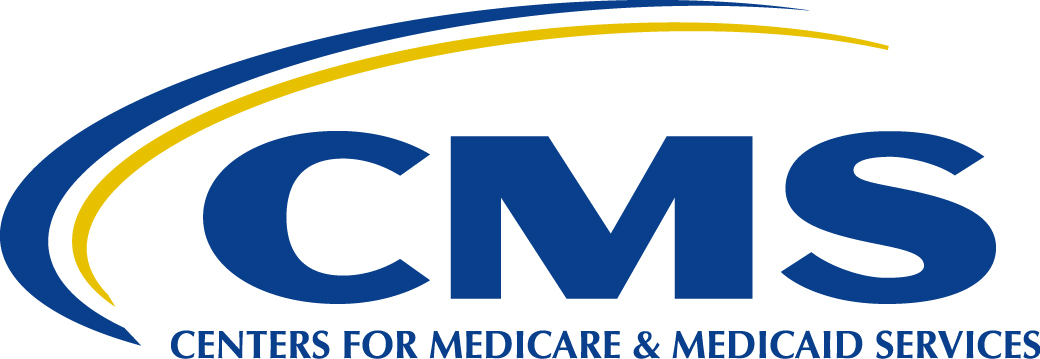 